Ministero dell’Ambientee della Tutela del Territorio e del MareAGENDA PUBBLICA DEGLI INCONTRI CON I PORTATORI DI INTERESSEDott. Tullio Berlenghi, Capo della Segreteria Tecnica del Sig. MinistroDall’8 al 12 ottobre 2018Data, ora e durata Luogo Soggetto richiedenteModalità di richiestaOggettoPartecipanti Documentazione ricevuta08/10/2018h. 10(30 min.)MATTMPhillip Morris ItaliaCarlo Gualdi Consigliere strategico  Carla Sangiorgio Resp. Comunicazione  Gianluca Bellavista Rappresentante Relazioni EsternemailRapporti istituzionali e sostenibilità ambientale08/10/2018h. 12(40 min.)MATTMLegacoop Dirigente Legacoop Puglia Ugo FracassiMaria Grazia Gargiulo Dirigente Legacoop AgroalimentarePasquale Di Luca Legacoop CampaniaAlessandro Contri Dirigente LegacoopmailPresentazione cooperazione forestale10/10/2018h. 16.30(30 min.)MATTMPresidente Anev Dr. Simone Tognie Dr. Raimondo CotziamailTematiche afferenti al settore eolico11/10/2018h. 10.00(30 min)MATTMAzienda Birra PeroniAlessandro MartinezClaudia Perillo Alberto Federico SanellamailVuoto a rendere11/10/2018h. 12.45(40 min)MATTMIvan Bassato Direttore Airport Management ADR spaFranco Conte Direttore Pianificazione e Progetti EnacGiorgio Gregori Direttore Infrastrutture ADRStefano Porro Diretttore Relazioni Esterne ed Affari IstituzionalimailAeroporto di Roma Ciampino Piano antirumore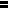 